山西省水利厅水行政执法事项办理流程图1.行政许可程序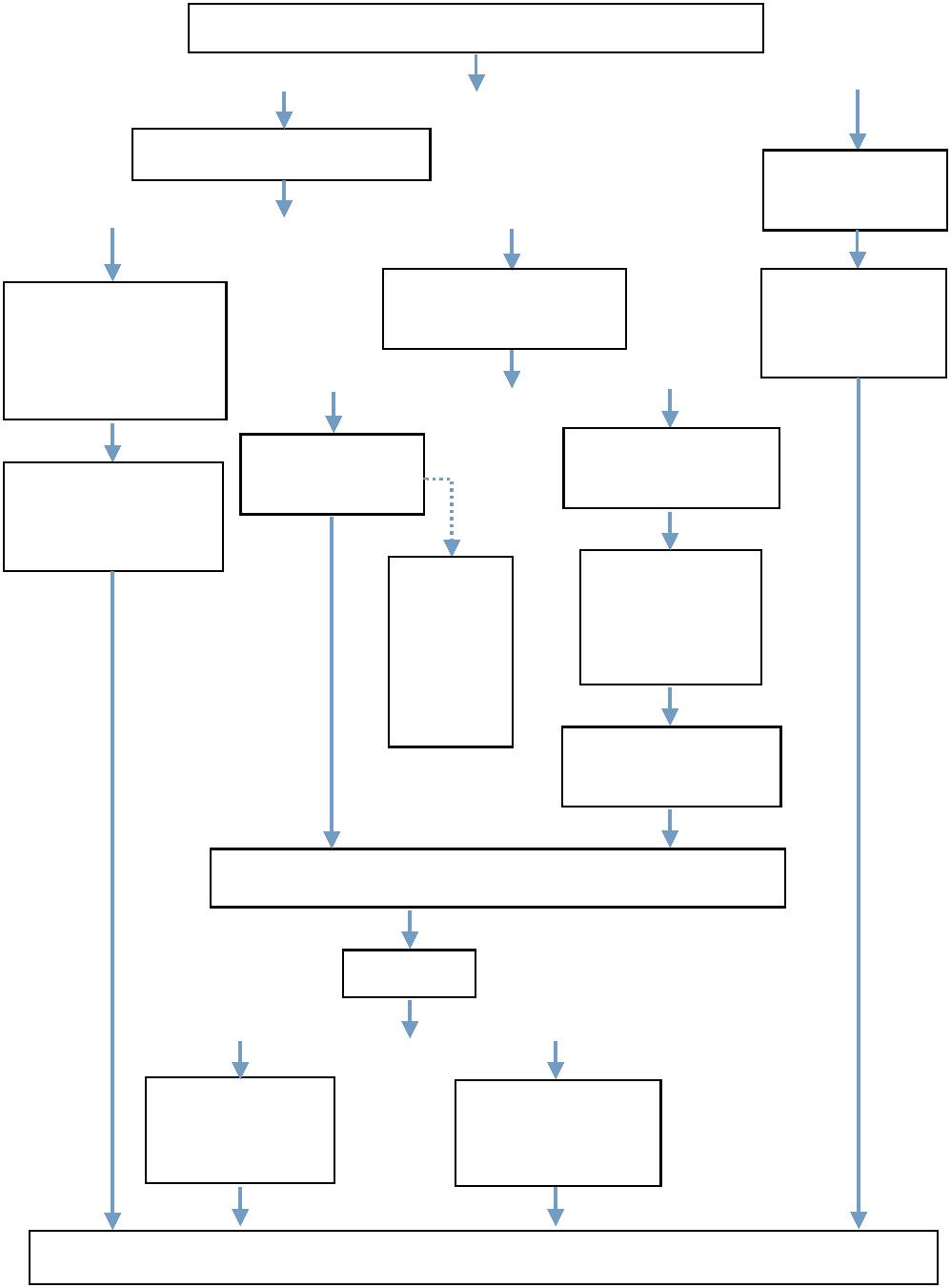 制作《水行政许可申请受理通知书》水行政许可实施机关统一送达申请人相关法律文书2.行政处罚程序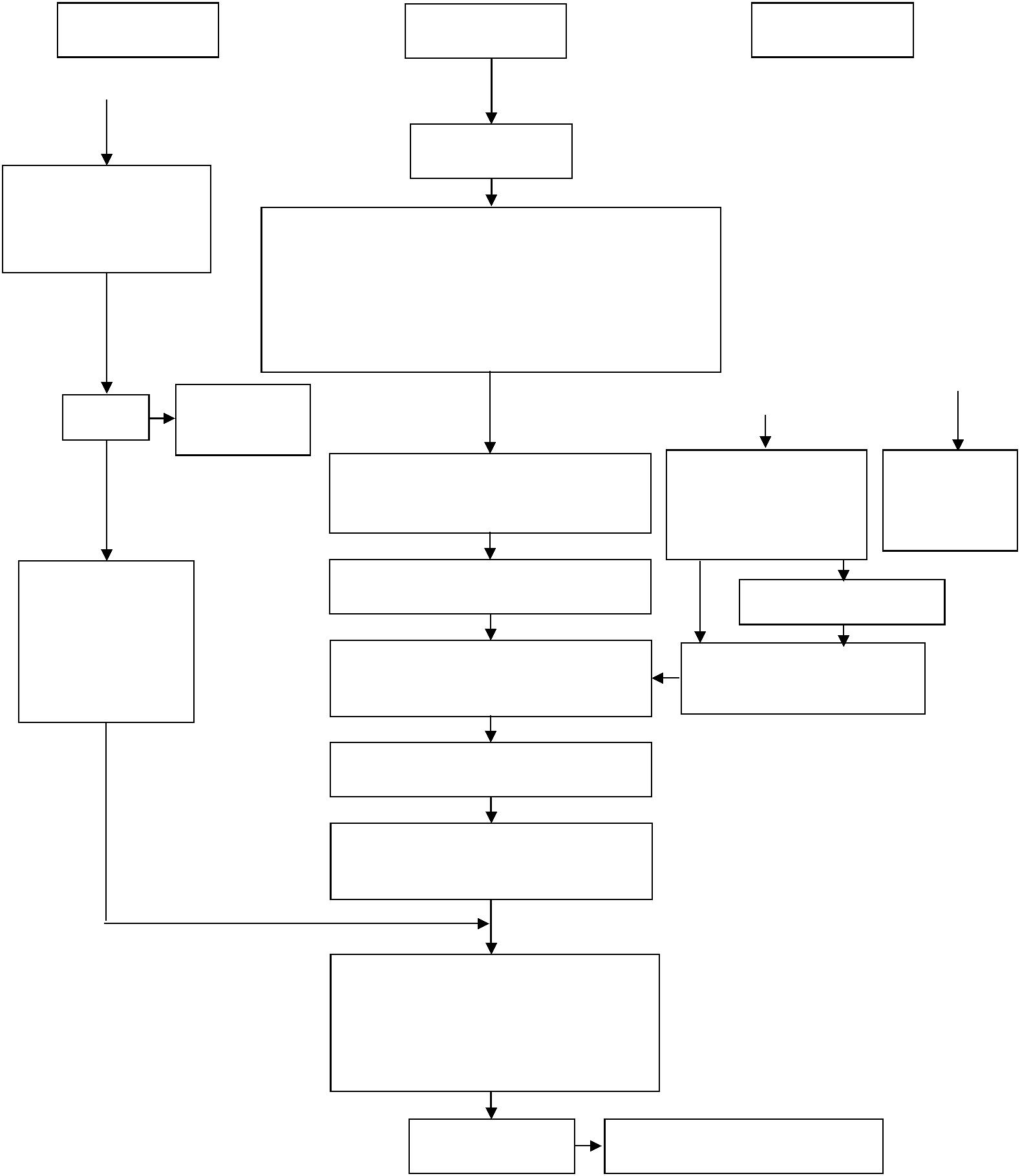 制作处罚决定书送达决定书宣告后当场交付或 7 日内送达并告知诉权执行当事 人执行处罚决定应于 15 日内到指定银行缴纳罚款（按照规定应当当场收缴的，执行当场收缴）结案	资料归档3.行政强制程序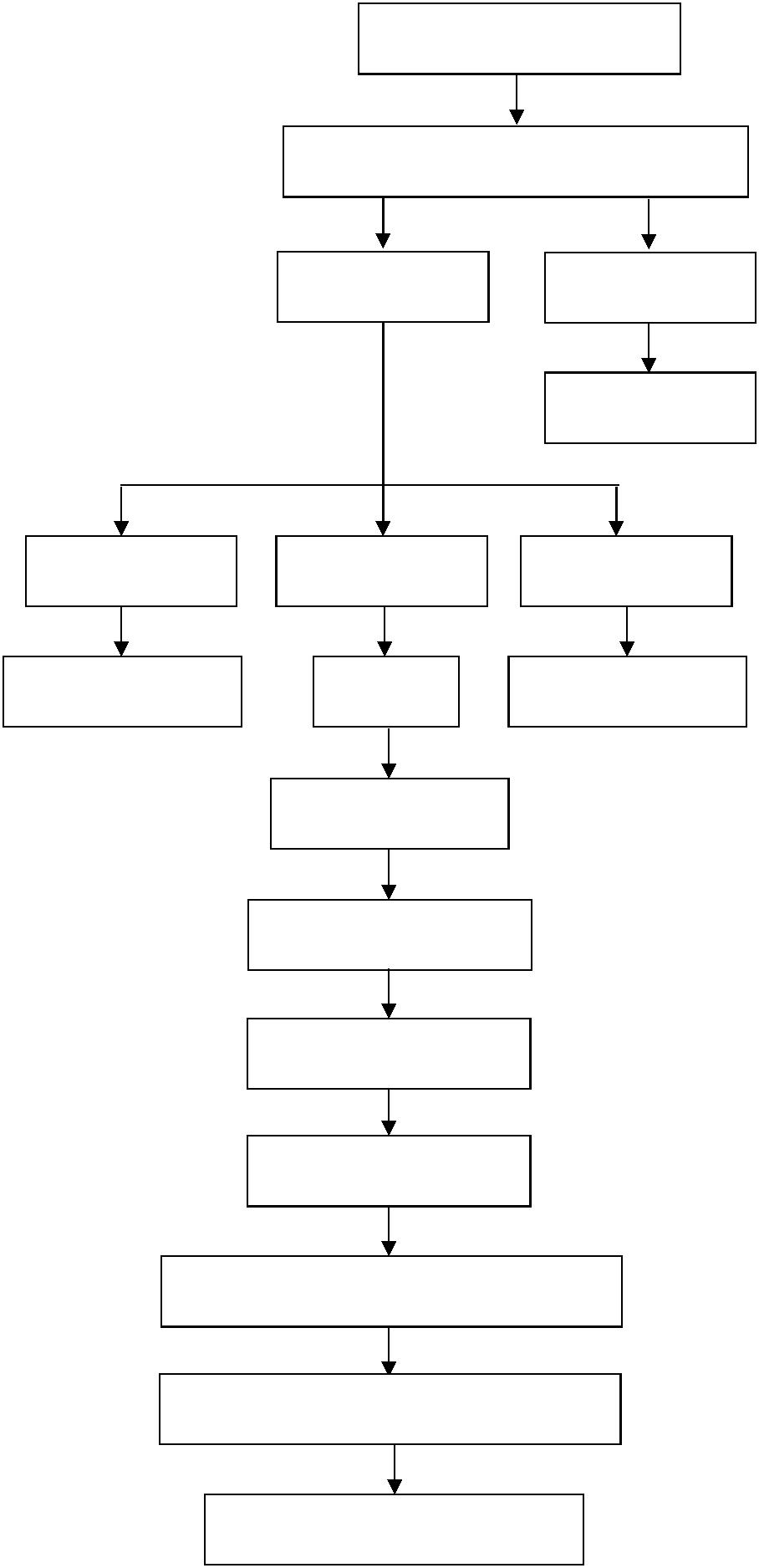 执法检查或接受举报等现场检查核实并提出处理意见情况属实	情况不属实不予立案调查取证听取当事人陈述申辩制作现场笔录并签字作出行政强制决定经厅领导批准送达当事人并告知诉权强制执行或者申请人民法院执行资料归档4.行政征收程序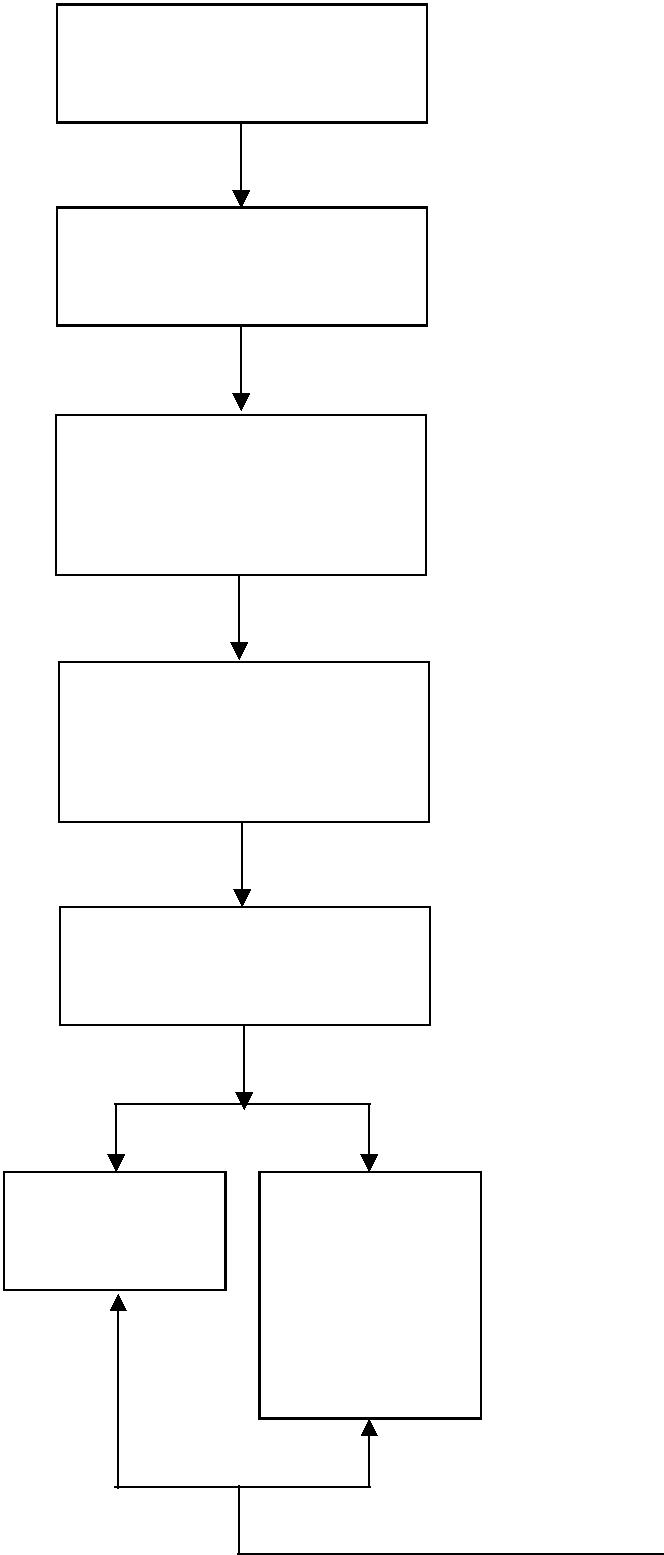 办理行政征收相关手续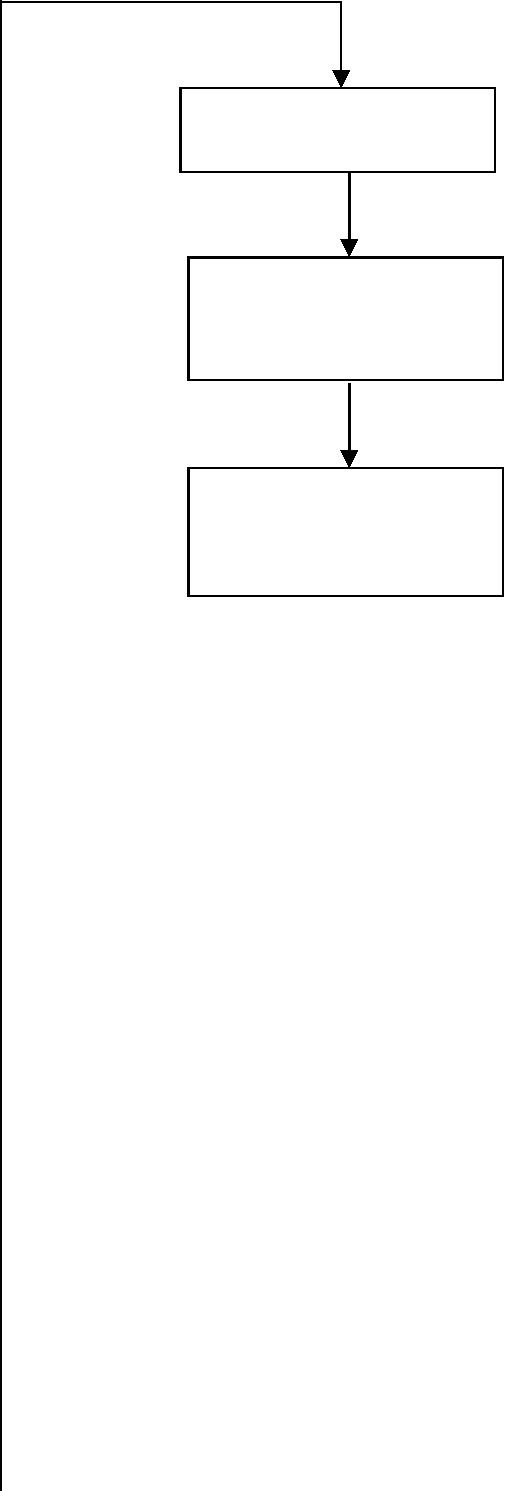 （按行政许可流程）开具征收票据条件：法律法规所给予的行政征收范围将征收经费缴至指定财政账户确认行政征收标准，额度、有上下限之分的明确按下限标准收取编制统计报表并上报出示身份和征收标准以及征收法法律法规、文件告知征收额度并签字确认对征收额度	公民、法人或组织无疑问	对征收额度有疑问。应现场进行测量计算5.行政检查程序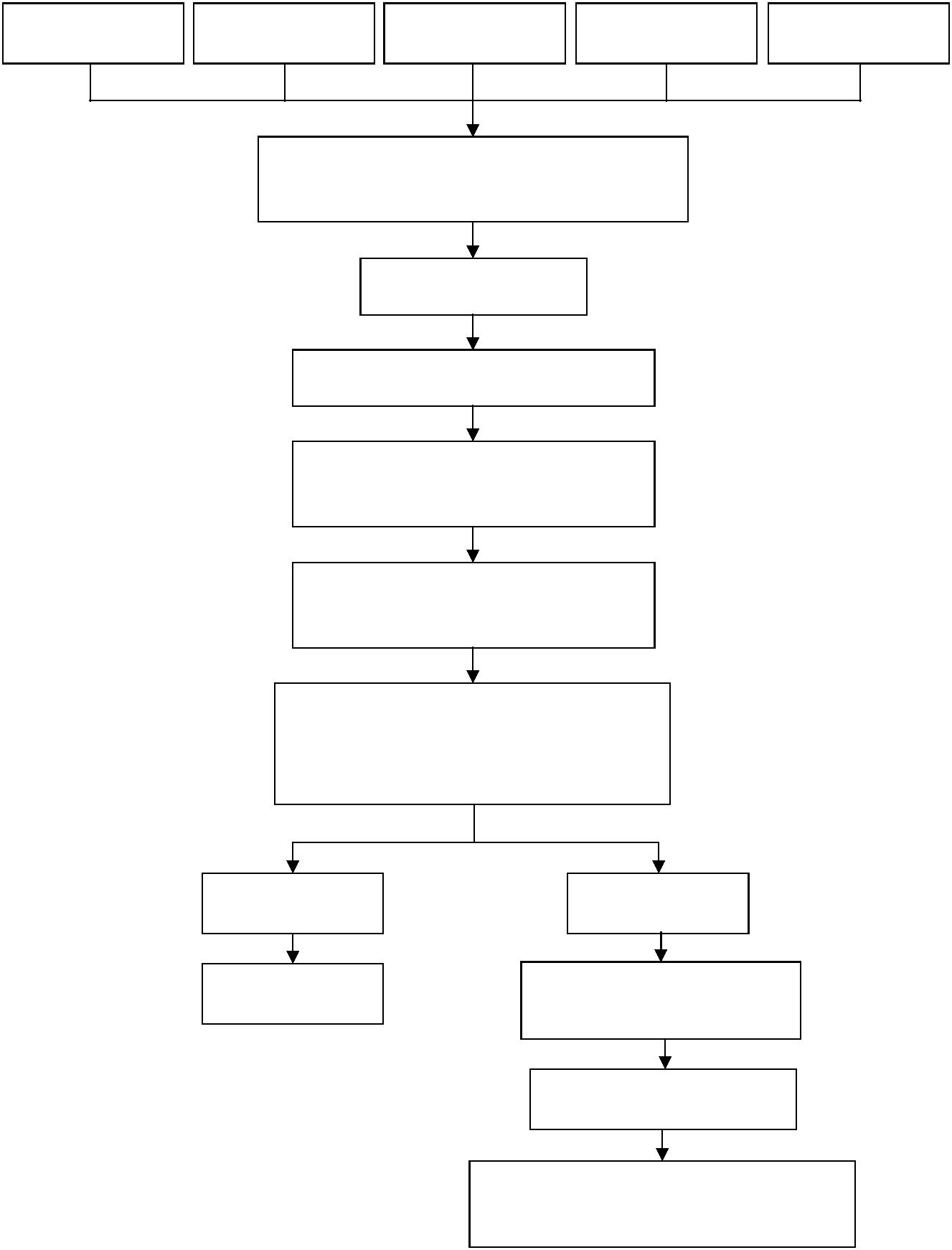 群众举报	上级交办	领导批办	定期监督	专项监督确定监督检查顶上，拟定监督检查方案（包括人员、时间、方式）报主管领导审批进入被检查单位的现场进行调查向被检查单位或者个人出示执法证件或相关文件告知相对人检查的目的、内容、要求、方法及相对人权利义务要求被检查单位提供有关文件、证照、资料，就有关问题作出说明，讨论研究监督检查情况，并形成检查报告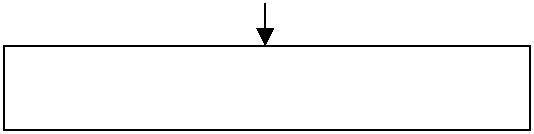 反馈、资料归档6.重大执法决定法制审核程序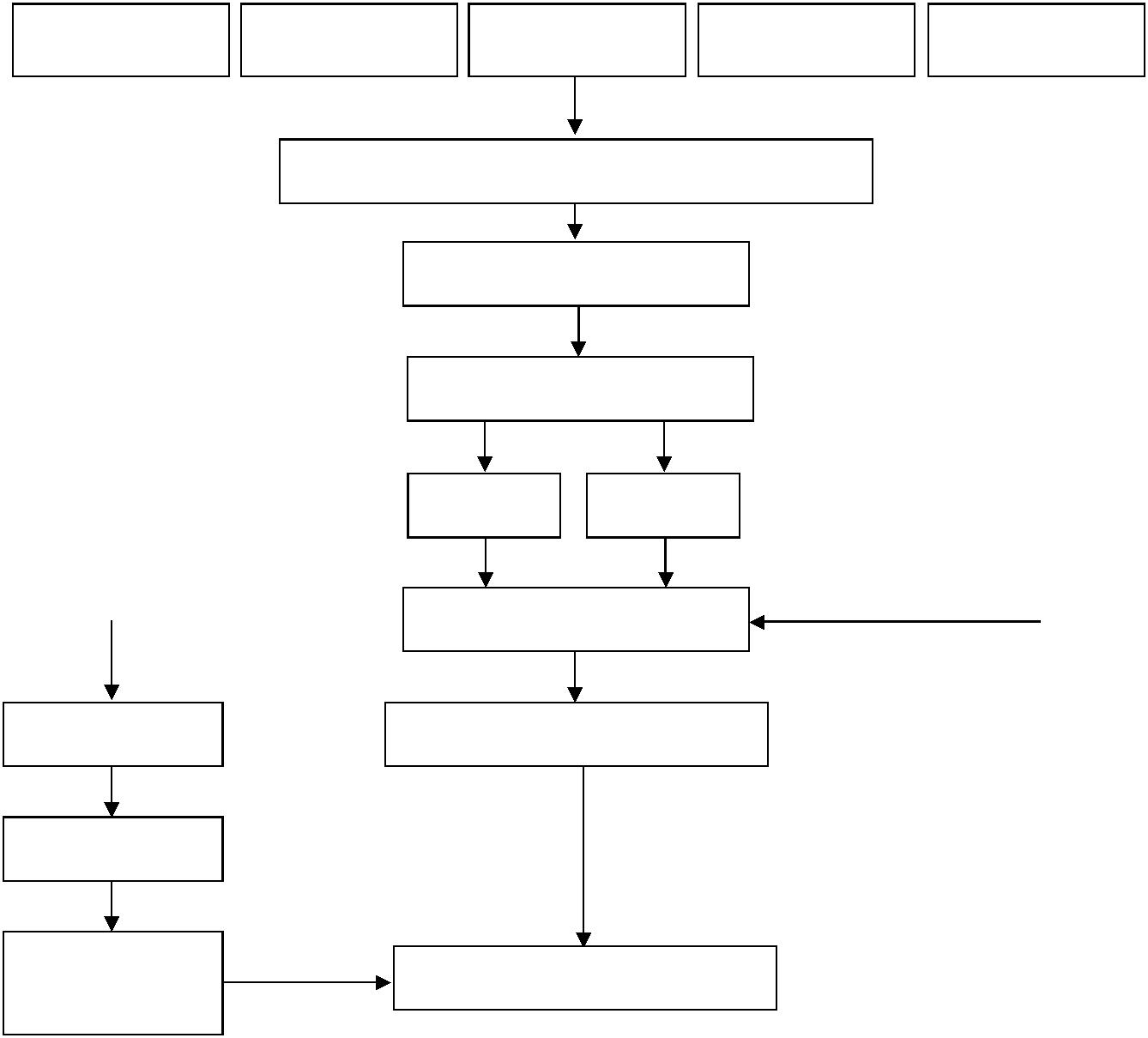 集体研究同意或不同意归档公示作出执法决定水行政许可实施机关接收申请人申请材料，进行初步审查水行政许可实施机关接收申请人申请材料，进行初步审查水行政许可实施机关接收申请人申请材料，进行初步审查水行政许可实施机关接收申请人申请材料，进行初步审查水行政许可实施机关接收申请人申请材料，进行初步审查水行政许可实施机关接收申请人申请材料，进行初步审查水行政许可实施机关接收申请人申请材料，进行初步审查水行政许可实施机关接收申请人申请材料，进行初步审查水行政许可实施机关接收申请人申请材料，进行初步审查水行政许可实施机关接收申请人申请材料，进行初步审查水行政许可实施机关接收申请人申请材料，进行初步审查水行政许可实施机关接收申请人申请材料，进行初步审查水行政许可实施机关接收申请人申请材料，进行初步审查水行政许可实施机关接收申请人申请材料，进行初步审查水行政许可实施机关接收申请人申请材料，进行初步审查水行政许可实施机关接收申请人申请材料，进行初步审查水行政许可实施机关接收申请人申请材料，进行初步审查水行政许可实施机关接收申请人申请材料，进行初步审查水行政许可实施机关接收申请人申请材料，进行初步审查需要取得水行政许可需要取得水行政许可需要取得水行政许可需要取得水行政许可需要取得水行政许可需要取得水行政许可需要取得水行政许可需要取得水行政许可需要取得水行政许可需要取得水行政许可需要取得水行政许可需要取得水行政许可需要取得水行政许可需要取得水行政许可需要取得水行政许可需要取得水行政许可不需要取得水不需要取得水不需要取得水不需要取得水行政许可行政许可属于本机关职权范围属于本机关职权范围属于本机关职权范围属于本机关职权范围属于本机关职权范围即时制作《水行即时制作《水行不属于本机关职权不属于本机关职权属于本机关职权范围属于本机关职权范围属于本机关职权范围属于本机关职权范围属于本机关职权范围即时制作《水行即时制作《水行不属于本机关职权不属于本机关职权的，进行合规性审查的，进行合规性审查的，进行合规性审查的，进行合规性审查的，进行合规性审查政许可申请不政许可申请不范围或具有依法不范围或具有依法不的，进行合规性审查的，进行合规性审查的，进行合规性审查的，进行合规性审查的，进行合规性审查政许可申请不政许可申请不范围或具有依法不范围或具有依法不受理告知书》受理告知书》得提出水行政许可得提出水行政许可受理告知书》受理告知书》得提出水行政许可得提出水行政许可申请的情形的申请的情形的申请的情形的申请的情形的申请材料不齐全或申请材料不齐全或申请材料不齐全或申请材料不齐全或申请材料不齐全或申请材料不齐全或申请材料齐全、申请材料齐全、申请材料齐全、申请材料齐全、申请材料齐全、申请材料不齐全或申请材料不齐全或申请材料不齐全或申请材料不齐全或申请材料不齐全或申请材料不齐全或即时制作《水行政即时制作《水行政申请材料齐全、申请材料齐全、申请材料齐全、申请材料齐全、申请材料齐全、者不符合法定形式者不符合法定形式者不符合法定形式者不符合法定形式者不符合法定形式者不符合法定形式即时制作《水行政即时制作《水行政符合法定形式符合法定形式符合法定形式符合法定形式者不符合法定形式者不符合法定形式者不符合法定形式者不符合法定形式者不符合法定形式者不符合法定形式即时制作《水行政即时制作《水行政符合法定形式符合法定形式符合法定形式符合法定形式许可申请不予受理许可申请不予受理许可申请不予受理许可申请不予受理许可申请不予受理许可申请不予受理决定书》决定书》申请材申请材申请材申请材当场或者在1当场或者在1当场或者在1当场或者在1当场或者在1当场或者在1当场或者在1申请材申请材申请材申请材当场或者在1当场或者在1当场或者在1当场或者在1当场或者在1当场或者在1当场或者在1料存在料存在料存在料存在日内制作《水日内制作《水日内制作《水日内制作《水日内制作《水日内制作《水日内制作《水料存在料存在料存在料存在非实质行政许可申请非实质内容错补正通知书》内容错误的，当场更正场更正申请人按要求提交申请人按要求提交全部补正申请材料审查审查符合规定的，制符合规定的，制符合规定的，制符合规定的，制不符合规定的，制不符合规定的，制作《准予水行政作《准予水行政作《不予水行政许作《不予水行政许许可决定书》许可决定书》可决定书可决定书执法检查执法检查群众举报群众举报上级单位交办上级单位交办群众举报群众举报群众举报出示执法证，告知违法事实出示执法证，告知违法事实出示执法证，告知违法事实出示执法证，告知违法事实出示执法证，告知违法事实出示执法证，告知违法事实出示执法证，告知违法事实出示执法证，告知违法事实和处罚依据，听取陈述申辩和处罚依据，听取陈述申辩和处罚依据，听取陈述申辩和处罚依据，听取陈述申辩调查取证调查取证调查取证调查取证调查取证二名以上执法人员向当事人出示执法证，开展调查、检查，制作现场二名以上执法人员向当事人出示执法证，开展调查、检查，制作现场二名以上执法人员向当事人出示执法证，开展调查、检查，制作现场二名以上执法人员向当事人出示执法证，开展调查、检查，制作现场二名以上执法人员向当事人出示执法证，开展调查、检查，制作现场二名以上执法人员向当事人出示执法证，开展调查、检查，制作现场二名以上执法人员向当事人出示执法证，开展调查、检查，制作现场二名以上执法人员向当事人出示执法证，开展调查、检查，制作现场二名以上执法人员向当事人出示执法证，开展调查、检查，制作现场二名以上执法人员向当事人出示执法证，开展调查、检查，制作现场二名以上执法人员向当事人出示执法证，开展调查、检查，制作现场二名以上执法人员向当事人出示执法证，开展调查、检查，制作现场二名以上执法人员向当事人出示执法证，开展调查、检查，制作现场二名以上执法人员向当事人出示执法证，开展调查、检查，制作现场二名以上执法人员向当事人出示执法证，开展调查、检查，制作现场二名以上执法人员向当事人出示执法证，开展调查、检查，制作现场二名以上执法人员向当事人出示执法证，开展调查、检查，制作现场二名以上执法人员向当事人出示执法证，开展调查、检查，制作现场笔录、调查询问笔录，收集相关证据；承办人写出调查报告，并根据笔录、调查询问笔录，收集相关证据；承办人写出调查报告，并根据笔录、调查询问笔录，收集相关证据；承办人写出调查报告，并根据笔录、调查询问笔录，收集相关证据；承办人写出调查报告，并根据笔录、调查询问笔录，收集相关证据；承办人写出调查报告，并根据笔录、调查询问笔录，收集相关证据；承办人写出调查报告，并根据笔录、调查询问笔录，收集相关证据；承办人写出调查报告，并根据笔录、调查询问笔录，收集相关证据；承办人写出调查报告，并根据笔录、调查询问笔录，收集相关证据；承办人写出调查报告，并根据认定的违法事实和法律依据提出初步处理意见认定的违法事实和法律依据提出初步处理意见认定的违法事实和法律依据提出初步处理意见认定的违法事实和法律依据提出初步处理意见认定的违法事实和法律依据提出初步处理意见认定的违法事实和法律依据提出初步处理意见情节显著轻微情节显著轻微情节显著轻微情节显著轻微情节显著轻微情节显著轻微复核情节显著轻微情节显著轻微情节显著轻微复核情节显著轻微情节显著轻微情节显著轻微复核不予处罚不予处罚不予处罚不予处罚送达处罚权利告知书告知当事人拟处罚的送达处罚权利告知书告知当事人拟处罚的送达处罚权利告知书告知当事人拟处罚的送达处罚权利告知书告知当事人拟处罚的送达处罚权利告知书告知当事人拟处罚的送达听证告知书送达听证告知书送达听证告知书构成犯罪，移送构成犯罪，移送送达处罚权利告知书告知当事人拟处罚的送达处罚权利告知书告知当事人拟处罚的送达处罚权利告知书告知当事人拟处罚的送达处罚权利告知书告知当事人拟处罚的送达处罚权利告知书告知当事人拟处罚的送达听证告知书送达听证告知书送达听证告知书构成犯罪，移送构成犯罪，移送送达听证告知书送达听证告知书送达听证告知书构成犯罪，移送构成犯罪，移送事实、理由和依据事实、理由和依据事实、理由和依据事实、理由和依据告知当事人 7 日内提出听证告知当事人 7 日内提出听证告知当事人 7 日内提出听证告知当事人 7 日内提出听证司法机关处理司法机关处理告知当事人 7 日内提出听证告知当事人 7 日内提出听证告知当事人 7 日内提出听证告知当事人 7 日内提出听证司法机关处理司法机关处理符合简易程序规定的，符合简易程序规定的，符合简易程序规定的，符合简易程序规定的，听取当事人陈述申辩听取当事人陈述申辩听取当事人陈述申辩听取当事人陈述申辩符合简易程序规定的，符合简易程序规定的，符合简易程序规定的，符合简易程序规定的，送达举行听证通知书送达举行听证通知书送达举行听证通知书送达举行听证通知书送达举行听证通知书送达举行听证通知书当场填写处罚决定书并当场填写处罚决定书并当场填写处罚决定书并当场填写处罚决定书并当场交付当事人，同时当场交付当事人，同时当场交付当事人，同时当场交付当事人，同时当场交付当事人，同时当场交付当事人，同时当场交付当事人，同时当场交付当事人，同时领导决定，情节复杂的重大案件领导决定，情节复杂的重大案件领导决定，情节复杂的重大案件领导决定，情节复杂的重大案件领导决定，情节复杂的重大案件听证主持人依据听证情况向听证主持人依据听证情况向听证主持人依据听证情况向领导决定，情节复杂的重大案件领导决定，情节复杂的重大案件领导决定，情节复杂的重大案件领导决定，情节复杂的重大案件领导决定，情节复杂的重大案件听证主持人依据听证情况向听证主持人依据听证情况向听证主持人依据听证情况向告知诉权告知诉权告知诉权集体讨论决定集体讨论决定集体讨论决定集体讨论决定负责人提出意见负责人提出意见违法轻微符合立案条件符合立案条件情况严重不采取强制措施不采取强制措施立案移交司法机关未发现问题未发现问题发现问题发现问题发现问题终结监督程序终结监督程序责令被检查人停止违法违规行为，责令被检查人停止违法违规行为，责令被检查人停止违法违规行为，责令被检查人停止违法违规行为，责令被检查人停止违法违规行为，责令被检查人停止违法违规行为，改造法定义务改造法定义务改造法定义务改造法定义务改造法定义务改造法定义务改造法定义务改造法定义务改造法定义务改造法定义务听取当呈人陈述申辩听取当呈人陈述申辩听取当呈人陈述申辩听取当呈人陈述申辩研究决定依法实施行政处罚或其它具体行政行为，研究决定依法实施行政处罚或其它具体行政行为，研究决定依法实施行政处罚或其它具体行政行为，研究决定依法实施行政处罚或其它具体行政行为，研究决定依法实施行政处罚或其它具体行政行为，研究决定依法实施行政处罚或其它具体行政行为，研究决定依法实施行政处罚或其它具体行政行为，研究决定依法实施行政处罚或其它具体行政行为，研究决定依法实施行政处罚或其它具体行政行为，制作处罚决定制作处罚决定制作处罚决定制作处罚决定制作处罚决定制作处罚决定行政许可行政许可行政许可行政处罚行政处罚行政处罚行政处罚行政处罚行政征收行政征收行政征收行政征收行政征收行政强制行政强制行政强制行政检查行政检查承办部门认为符合法制审核范围事项承办部门认为符合法制审核范围事项承办部门认为符合法制审核范围事项承办部门认为符合法制审核范围事项承办部门认为符合法制审核范围事项承办部门认为符合法制审核范围事项报政法处审核相关材料报政法处审核相关材料报政法处审核相关材料报政法处审核相关材料报政法处审核相关材料报政法处审核相关材料报政法处审核相关材料报政法处审核相关材料报政法处审核相关材料报政法处审核相关材料审核送交材料审核送交材料审核送交材料审核送交材料审核送交材料开会研究组织调查作出审核决定作出审核决定作出审核决定作出审核决定作出审核决定作出审核决定作出审核决定作出审核决定作出审核决定作出审核决定有异议定有异议定有异议定无异议的，同意作出执法决定无异议的，同意作出执法决定无异议的，同意作出执法决定无异议的，同意作出执法决定无异议的，同意作出执法决定无异议的，同意作出执法决定